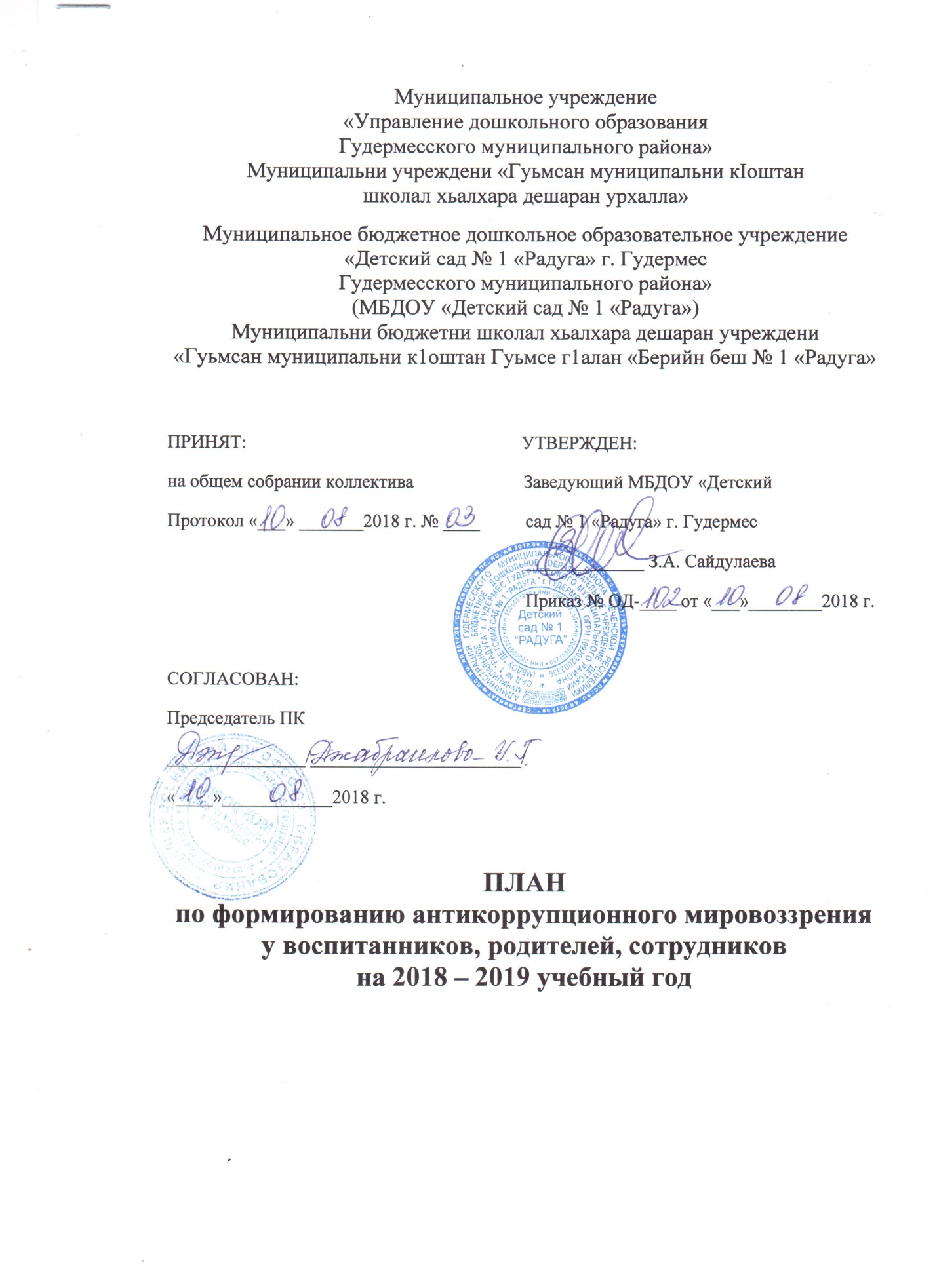 №п/пНаименование мероприятияДата ОтветственныйУчастникиС воспитанникамиС воспитанникамиС воспитанникамиС воспитанникамиС воспитанниками1Беседа «Правила поведения в детском саду»Сентябрь Висимбаева М.М.Воспитатели Все воспитанники2Беседа «Каждый человек имеет право на имя»Октябрь Висимбаева М.М.ВоспитателиДети старших групп и подготовительной группы3Цикл «Этикет для малышей», «Вежливые сказки»В течение годаВисимбаева М.М.ВоспитателиВсе воспитанники4Беседа «Что такое подарок?»Январь Висимбаева М.М.Чулаева Х.Б.Дети старших групп и подготовительной группыС педагогами С педагогами С педагогами С педагогами С педагогами 1На административном совещании «Формирование антикоррупционного мировоззрения взрослых»Октябрь Сайдулаева З.А.Педагоги и сотрудники ДОУ2Размещение на сайте ДОУ публичного докладаМайСайдулаева З.А.Педагоги и сотрудники ДОУ3Размещение на сайте ДОУ правовых актов антикоррупционного содержанияПостоянно Мадерсултанова З.М.Педагоги и сотрудники ДОУС родителями (законными представителями)С родителями (законными представителями)С родителями (законными представителями)С родителями (законными представителями)С родителями (законными представителями)1Размещение на сайте ДОУ правовых актов антикоррупционного содержанияПостоянно Мадерсултанова З.М.Родители2Проведение родительских собраний с включением вопросов по формированию антикоррупционного мировоззренияАвгуст - майВисимбаева М.М.Родители